Pojistná smlouva č.8603612661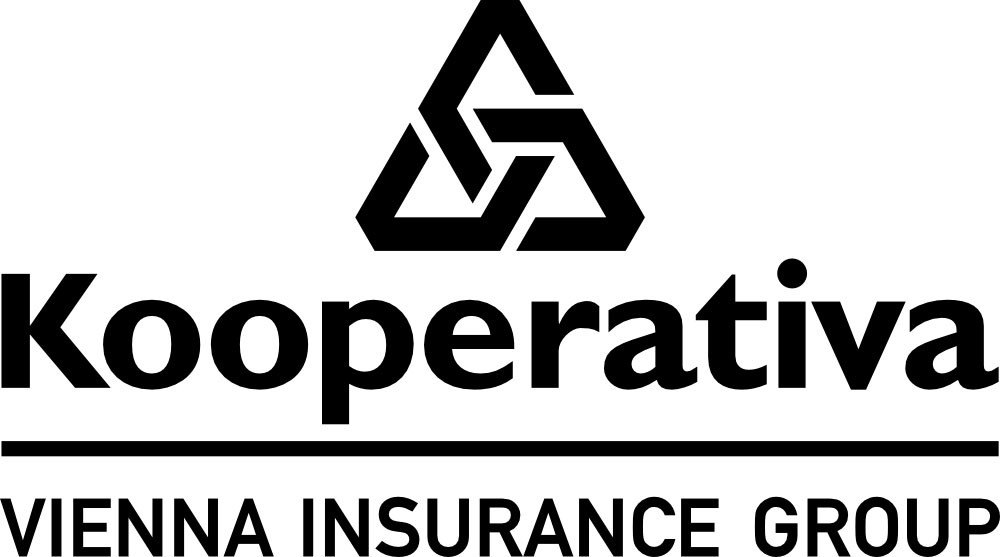 pro pojištění odpovědnosti za újmu způsobenou poskytováním odborných služeb OD 1K o o p e r a t i v a p o j i š ť o v n a , a . s . , V i e n n a I n s u r a n c e G r o u pse sídlem Pobřežní 665/21, 18600 Praha 8, Česká republika IČO: 47116617zapsaná v obchodním rejstříku u Městského soudu v Praze, sp. zn. B 1897 (dále jen „pojistitel“)Archeologický ústav AV ČR, Praha, v. v.i.Zastoupená: ředitel, Mgr. Jan Mařík IČO: 67985912se sídlem: Letenská 123/4, Malá Strana, 11800 Praha Korespondenční adresa je shodná s adresou sídla (dále jen „pojistník“)prostřednictvím pojišťovacího makléřeMARSH, s.r.o.IČO: 45306541auzavírajíAdresa pro korespondenci: Vinohradská 2828/151, Žižkov, 13000 Praha, CZE (dále jen "pojišťovací makléř")podle zákona č. 89/2012 Sb., občanský zákoník, v platném znění, tuto pojistnou smlouvu (dále jen „smlouva“), která spolu s pojistnými podmínkami pojistitele uvedenými v článku 1. této smlouvy a přílohami této smlouvy tvoří nedílný celek.ČLÁNEK 1.Úvodní ustanoveníPojistník je zároveň pojištěným.Pojištěným je také osoba oprávněná k provozování činnosti, ve vztahu k níž je touto pojistnou smlouvou sjednáno pojištění (dále jen „pojištěná činnost“), činná při výkonu pojištěné činnosti pro osobu uvedenou v tomto odstavci na základě smlouvy s ní (subdodavatel).Předmětem činnosti pojištěného ke dni uzavření této smlouvy je poskytování odborných služeb v oboru (některém z oborů):-ZnalecPředpokladem plnění z pojištění je, že pojištěný je v době porušení právní povinnosti nebo jiné právní skutečnosti, které byly příčinou vzniku újmy (dále jen „doba příčiny vzniku újmy“), oprávněn k poskytování odborných služebv oboru uvedeném v předchozím odstavci v rámci podnikatelské (samostatné výdělečné) činnosti provozované na základě obecně závazných právních předpisů. Pokud odborné služby poskytované pojištěným náleží do oboru živnosti volné, je předpokladem plnění z pojištění, že pojištěný má v době příčiny vzniku újmy příslušný obor živnosti volné výslovně uveden/ zapsán v živnostenském rejstříku.Výše hrubých příjmů z pojišťované činnosti (pojišťovaných činností) za předcházející rok: do 250 000 Kč (v případě, že pojištěný zahajuje činnost, uvede se předpokládaná výše hrubých příjmů za první rok činnosti) Pojištěný je povinen oznámit pojistiteli bez zbytečného odkladu zvýšení hrubých příjmů o více než 20 %.Pro pojištění sjednané touto smlouvou platí občanský zákoník a ostatní obecně závazné právní předpisy v platném znění, ustanovení pojistné smlouvy a následující pojistné podmínky:Pro pojištění odpovědnosti za újmu způsobenou vadou poskytnuté odborné služby (dále jen „profesní odpovědnost“):VPP P-100/14 - Všeobecné pojistné podmínky pro pojištění majetku a odpovědnostiZPP P-610/14 - Zvláštní pojistné podmínky pro pojištění odpovědnosti za újmu způsobenou poskytováním odborných služebDPP P-205/14 - Dodatkové pojistné podmínky upravující způsoby zabezpečeníDoba trvání pojištěníPočátek pojištění: 12.01.2024Pojištění se sjednává na dobu jednoho pojistného roku. Pojištění se prodlužuje o další pojistný rok, pokud některá ze smluvních stran nesdělí písemně druhé smluvní straně nejpozději šest týdnů před uplynutím příslušného pojistného roku, že na dalším trvání pojištění nemá zájem. V případě nedodržení lhůty pro doručení sdělení uvedené v předchozí větě pojištění zaniká až ke konci následujícího pojistného roku, pro který je tato lhůta dodržena.Pojištění však zanikne nejpozději 11.01.2029, po tomto dni již k prodloužení pojištění nedochází.Retroaktivní krytíPojistitel poskytne pojistné plnění také z pojistných událostí vzniklých v důsledku příčiny (porušení právní povinnosti nebo jiné právní skutečnosti), která nastala v době trvání pojištění za újmu způsobenou poskytováním odborných služeb sjednaného u pojistitele uvedeného v této pojistné smlouvě pojistnou smlouvou (případně více na sebe navazujícími pojistnými smlouvami), bezprostředně předcházející(mi) této pojistné smlouvě (podmínkou je nepřetržité trvání pojištění), případně v době rektroaktivního krytí, pokud bylo sjednáno v první z takových bezprostředně na sebe navazujících pojistných smluv.Z pojistných událostí vzniklých v důsledku právních skutečností, které nastaly přede dnem počátku pojištění dle této pojistné smlouvy, však pojistitel neposkytne pojistné plnění v rozsahu větším, než jaký odpovídá rozsahu pojištění sjednanému pojistnou smlouvou platnou a účinnou v době vzniku příčiny újmy (resp. rozsahu pojištění sjednanému pro retroaktivní krytí ujednané v první z na sebe bezprostředně navazujících smluv ve smyslu předchozí věty, pokud příčina vzniku újmy nastala v době takového retroaktivního krytí).Pojistitel neposkytne pojistné plnění ze škodných událostí vzniklých v důsledku právní skutečnosti, která nastala přede dnem počátku pojištění dle této pojistné smlouvy, pokud:se jedná o škodnou událost vzniklou v důsledku právní skutečnosti, která pojištěnému v době uzavření této pojistné smlouvy byla nebo s přihlédnutím ke všem okolnostem mohla být známa,v souvislosti se škodnou událostí bylo nebo mohlo být uplatněno právo na plnění z pojištění odpovědnosti za újmu (škodu) sjednaného ve prospěch pojištěného na základě jiné pojistné smlouvy, nezávisle na tom, se kterým pojistitelem byla uzavřena.Územní platnost pojištění: území České republikyČLÁNEK 2.Pojištění profesní odpovědnostiPojištění profesní odpovědnosti se sjednává pro případ povinnosti pojištěného nahradit újmu způsobenou vadou poskytnuté odborné služby v oboru uvedeném v čl. 1. odst. 2.Limit pojistného plnění: 5 000 000 KčLimit pojistného plnění je horní hranicí plnění pojistitele z jedné pojistné události a současně v souhrnu ze všech pojistných událostí nastalých v průběhu jednoho pojistného roku.Spoluúčast:	5 000 KčPojištění se vztahuje také na povinnost pojištěného poskytnout náhradu škody na převzatých dokladech. Převzatým dokladem se pro účely tohoto pojištění rozumí například plány, obchodní a účetní knihy, znalecké posudky, certifikáty, smlouvy, rozhodnutí orgánů veřejné moci apod., v písemné podobě nebo na trvalém nosiči dat, pokud je pojištěný převzal v přímé souvislosti s poskytováním odborných služeb, ve vztahu k nimž je touto pojistnou smlouvou sjednáno pojištění profesní odpovědnosti.Za převzaté doklady se nepovažují peníze, ceniny (poštovní známky, kolky, losy, jízdenky a kupóny MHD, dobíjecí kupóny do mobilních telefonů, stravenky, dálniční známky apod.), platební a kreditní karty, cenné papíry, vkladní a šekové knížky a obdobné dokumenty.Pojištěný je povinen uložit a zabezpečit převzaté doklady podle jejich charakteru a hodnoty tak, aby toto zabezpečení minimálně odpovídalo předepsanému způsobu zabezpečení vyplývajícímu z pojistných podmínek upravujících způsoby zabezpečení. Je-li požadovaný způsob zabezpečení stanoven ve vazbě na horní hranici pojistného plnění, pojištěný porušil povinnost vyplývající z předchozí věty a porušení této povinnosti mělo podstatný vliv na vznik pojistné události, její průběh nebo na zvětšení rozsahu jejích následků, neposkytne pojistitel z takové pojistné události plnění v rozsahu větším, než jaký podle pojistných podmínek upravujících způsoby zabezpečení odpovídá skutečnému způsobu zabezpečení převzatých dokladů v době vzniku pojistné události.Z pojištění odpovědnosti za škodu na převzatých dokladech ve smyslu tohoto odstavce poskytne pojistitel pojistné plnění maximálně do výše sublimitu 500 000 Kč z jedné pojistné události a současně ze všech pojistných událostí nastalých v průběhu jednoho pojistného roku v rámci limitu pojistného plnění sjednaného pro pojištění profesní odpovědnosti.ČLÁNEK 3.Údaje o makléřiPojistník prohlašuje, že uzavřel s pojišťovacím makléřem MARSH, s.r.o. smlouvu, na jejímž základě pojišťovací makléř vykonává zprostředkovatelskou činnost v pojišťovnictví pro pojistníka, a to v rozsahu této smlouvy.Pojistník podpisem této pojistné smlouvy prohlašuje, že zplnomocnil pojišťovacího makléře k přijímání písemností majících vztah k pojištění sjednanému touto pojistnou smlouvou zasílaných pojistitelem pojistníkovi s výjimkou písemností směřujících k ukončení pojištění ze strany pojistitele. Pro případ uvedený v předchozí větě se „adresátem“ ve smyslu příslušných ustanovení pojistných podmínek rozumí pojišťovací makléř a tyto písemnosti se považují za doručené pojistníkovi doručením pojišťovacímu makléři.ČLÁNEK 4.Zvláštní ujednáníOdchylně od čl. 2 odst. 1) písm. o) ZPP P-610/14 se pojištění profesní odpovědnosti nevztahuje na povinnost nahradit újmu způsobenou trestným činem pojištěného, pouze však v případě, že jde o trestný čin spáchaný úmyslně neboz vědomé nedbalosti.Zvláštní ujednání k pojištění odpovědnosti z činnosti: Znalec nebo Osoba oprávněná k oceňování majetkuKromě výluk uvedených ve VPP P-100/14 a ZPP P-610/14 se pojištění dále nevztahuje na povinnost nahradit újmu způsobenou:obchodováním s cennými papíry,výkonem funkce správce podstaty, insolvenčního správce nebo likvidátora,výkonem exekuční činnosti.ČLÁNEK 5.Údaje o pojistném1. PojistnéProfesní odpovědnostRoční pojistné	4 781 KčCelkové roční pojistné před úpravou	4 781 KčSjednává se běžné pojistné s pojistným obdobím	12 měsíců Sleva za pojistné období		5 %Jiná sleva	30 %Celkové roční pojistné po úpravě	3 108 KčPojistné za pojistné období	3 108 Kčje splatné vždy:k 12.01.každého roku trvání pojištění na účet zplnomocněného makléře:Peněžní ústav:Číslo účtu: 2049900308Kód banky: 2600 Konstantní symbol:Variabilní symbol: 8603612661ČLÁNEK 6.Hlášení škodných událostíVznik škodné události hlásí pojistník bez zbytečného odkladu na níže uvedené kontaktní údaje: Kooperativa pojišťovna, a.s., Vienna Insurance GroupCENTRUM ZÁKAZNICKÉ PODPORYCentrální podatelna Brněnská 634664 42 ModřiceTel: 957 105 105www.koop.czpřímo, nebo prostřednictvím pojišťovacího makléře:MARSH, s.r.o.Pro posouzení splnění povinností pojistitele ve vztahu k šetření škodné události je rozhodný okamžik oznámení škodné události pojistiteli.ČLÁNEK 7.Prohlášení pojistníkaPojistník potvrzuje, že před uzavřením pojistné smlouvy převzal v listinné nebo, s jeho souhlasem, v jiné textové podobě (např. na trvalém nosiči dat) Informace pro klienta a Informace o zpracování osobních údajů v neživotním pojištění a seznámil se s nimi. Pojistník si je vědom, že se jedná o důležité informace, které mu napomohou porozumět podmínkám sjednávaného pojištění, obsahují upozornění na důležité aspekty pojištění i významná ustanovení pojistných podmínek.Pojistník dále potvrzuje, že v dostatečném předstihu před uzavřením pojistné smlouvy převzal v listinné nebo jiné textové podobě (např. na trvalém nosiči dat) dokumenty, které platí pro pojištění sjednané touto smlouvou, uvedené v článku „Úvodní ustanovení“ a seznámil se s nimi. Pojistník si je vědom, že tyto dokumenty tvoří nedílnou součást pojistné smlouvy a upravují rozsah pojištění, jeho omezení (včetně výluk), práva a povinnosti účastníků pojištění a následky jejich porušení a další podmínky pojištění a pojistník je jimi vázán stejně jako pojistnou smlouvou.Pojistník prohlašuje, že má pojistný zájem na pojištění pojištěného, pokud je osobou od něj odlišnou.Pojistník potvrzuje, že adresa jeho trvalého pobytu/bydliště či sídla a kontakty elektronické komunikace uvedené v této pojistné smlouvě jsou aktuální, a souhlasí, aby tyto údaje byly v případě jejich rozporu s jinými údaji uvedenými v dříve uzavřených pojistných smlouvách, ve kterých je pojistníkem nebo pojištěným, využívány i pro účely takových pojistných smluv. S tímto postupem pojistník souhlasí i pro případ, kdy pojistiteli oznámí změnu adresy trvalého pobytu/bydliště či sídla nebo kontaktů elektronické komunikace v době trvání této pojistné smlouvy.Pojistník prohlašuje, že věci nebo jiné hodnoty pojistného zájmu pojištěné touto pojistnou smlouvou nejsou k datu uzavření smlouvy pojištěny proti stejným nebezpečím u jiného pojistitele, pokud není v článku „Zvláštní údaje a ujednání“ této smlouvy výslovně uvedeno jinak.Pokud tato pojistná smlouva, resp. dodatek k pojistné smlouvě (dále jen „smlouva“) podléhá povinnosti uveřejnění v registru smluv (dále jen „registr“) ve smyslu zákona č. 340/2015 Sb., zavazuje se pojistník k jejímu uveřejnění v rozsahu, způsobem a ve lhůtách stanovených citovaným zákonem. To nezbavuje pojistitele práva, aby smlouvu uveřejnil v registru sám, s čímž pojistník souhlasí. Pokud je pojistník odlišný od pojištěného, pojistník dále potvrzuje, že pojištěný souhlasil s uveřejněním smlouvy. Při vyplnění formuláře pro uveřejnění smlouvy v registru je pojistník povinen vyplnit údaje o pojistiteli (jako smluvní straně), do pole „Datová schránka“ uvést: n6tetn3 a do pole „Číslo smlouvy“ uvést: 8603612661. Pojistník se dále zavazuje, že před zasláním smlouvy k uveřejnění zajistí znečitelnění neuveřejnitelných informací (např. osobních údajů o fyzických osobách). Smluvní strany se dohodly, že ode dne nabytí účinnosti smlouvy jejím zveřejněnímv registru se účinky pojištění, včetně práv a povinností z něj vyplývajících, vztahují i na období od data uvedeného jako počátek pojištění (resp. od data uvedeného jako počátek změn provedených dodatkem, jde-li o účinky dodatku) do budoucna.Pojistník prohlašuje, že k datu uzavření této pojistné smlouvy je (v případě pojištění cizího pojistného nebezpečí, že pojištěný je) oprávněn k poskytování odborných služeb v oboru uvedeném v článku „Úvodní ustanovení“ na základě obecně závazných právních předpisů. Pokud je pojištěný v době uzavření pojistné smlouvy žadatelem o vydání oprávnění k poskytování odborných služeb v oboru uvedeném v článku „Úvodní ustanovení“ a uzavření pojistné smlouvy je nezbytnou podmínkou vydání takového oprávnění vyplývající z příslušné právní úpravy, předchozí věta se neuplatní. Pojištění v takovém případě nabude účinnosti nejdříve dnem vzniku oprávnění pojištěného k poskytování odborných služeb v předmětném oboru.ČLÁNEK 8.Zpracování osobních údajůV následující části jsou uvedeny základní informace o zpracování Vašich osobních údajů. Tyto informace se na Vás uplatní, pokud jste fyzickou osobou, a to s výjimkou odst. 4, který se na Vás uplatní, i pokud jste právnickou osobou. Více informací, včetně způsobu odvolání souhlasu, možnosti podání námitky v případě zpracování na základě oprávněného zájmu, práva na přístup a dalších práv, naleznete v dokumentu Informace o zpracování osobních údajů v pojištění občanů, který je trvale dostupný na webové stránce www.koop.cz v sekci „O pojišťovně Kooperativa“.Souhlas se zpracováním osobních údajů pro účely marketinguPojistitel bude s Vaším souhlasem zpracovávat Vaše identifikační a kontaktní údaje, údaje pro ocenění rizika při vstupu do pojištění a údaje o využívání služeb, a to pro účely:zasílání slev či jiných nabídek třetích stran, a to i elektronickými prostředky,zpracování Vašich osobních údajů nad rámec oprávněného zájmu pojistitele za účelem vyhodnocení Vašich potřeb a zasílání relevantnějších nabídek (jedná se o některé případy sledování Vašeho chování, spojování osobních údajů shromážděných pro odlišné účely, použití pokročilých analytických technik).Tento souhlas je dobrovolný, platí po dobu neurčitou, můžete jej však kdykoliv odvolat. V případě, že souhlas neudělíte nebo jej odvoláte, nebudou Vám zasílány nabídky třetích stran a některé nabídky pojistitele nebude možné plně přizpůsobit Vašim potřebám. Máte také právo kdykoliv požadovat přístup ke svým osobním údajům.PojistníkSOUHLASÍM ☒ NESOUHLASÍMInformace o zpracování osobních údajů bez Vašeho souhlasuZpracování pro účely plnění smlouvy a oprávněných zájmů pojistitelePojistník bere na vědomí, že jeho identifikační a kontaktní údaje, údaje pro ocenění rizika při vstupu do pojištění a údaje o využívání služeb zpracovává pojistitel:pro účely kalkulace, návrhu a uzavření pojistné smlouvy, posouzení přijatelnosti do pojištění, správy a ukončení pojistné smlouvy a likvidace pojistných událostí, když v těchto případech jde o zpracování nezbytné pro plnění smlouvy, apro účely zajištění řádného nastavení a plnění smluvních vztahů s pojistníkem, zajištění a soupojištění, statistiky a cenotvorby produktů, ochrany právních nároků pojistitele a prevence a odhalování pojistných podvodů a jiných protiprávních jednání, když v těchto případech jde o zpracování založené na základě oprávněných zájmů pojistitele. Proti takovému zpracování máte právo kdykoli podat námitku, která může být uplatněna způsobem uvedeným v Informacích o zpracování osobních údajů v pojištění občanů.Zpracování pro účely plnění zákonné povinnostiPojistník bere na vědomí, že jeho identifikační a kontaktní údaje a údaje pro ocenění rizika při vstupu do pojištění pojistitel dále zpracovává ke splnění své zákonné povinnosti vyplývající zejména ze zákona upravujícího distribuci pojištění a zákona č. 69/2006 Sb., o provádění mezinárodních sankcí.Zpracování pro účely přímého marketinguPojistník bere na vědomí, že jeho identifikační a kontaktní údaje a údaje o využívání služeb může pojistitel také zpracovávat na základě jeho oprávněného zájmu pro účely zasílání svých reklamních sdělení a nabízení svých služeb; nabídku od pojistitele můžete dostat elektronicky (zejména SMSkou, e-mailem, přes sociální sítě nebo telefonicky) nebo klasickým dopisem či osobně od zaměstnanců pojistitele. Proti takovému zpracování máte jako pojistník právo kdykoli podat námitku. Pokud si nepřejete, aby Vás pojistitel oslovoval s jakýmikoli nabídkami, zaškrtněte prosím toto pole: ☒Povinnost pojistníka informovat třetí osobyPojistník se zavazuje informovat každého pojištěného, jenž je osobou odlišnou od pojistníka, a případné další osoby, které uvedl v pojistné smlouvě, o zpracování jejich osobních údajů.Informace o zpracování osobních údajů zástupce pojistníkaZástupce právnické osoby, zákonný zástupce nebo jiná osoba oprávněná zastupovat pojistníka bere na vědomí, že její identifikační a kontaktní údaje pojistitel zpracovává na základě oprávněného zájmu pro účely kalkulace, návrhu a uzavření pojistné smlouvy, správy a ukončení pojistné smlouvy, likvidace pojistných událostí, zajištění a soupojištění, ochrany právních nároků pojistitele a prevence a odhalování pojistných podvodů a jiných protiprávních jednání. Proti takovému zpracování má taková osoba právo kdykoli podat námitku, která může být uplatněna způsobem uvedeným v Informacích o zpracování osobních údajů v pojištění občanů.Zpracování pro účely plnění zákonné povinnostiZástupce právnické osoby, zákonný zástupce nebo jiná osoba oprávněná zastupovat pojistníka bere na vědomí, že identifikační a kontaktní údaje pojistitel dále zpracovává ke splnění své zákonné povinnosti vyplývající zejména ze zákona upravujícího distribuci pojištění a zákona č. 69/2006 Sb., o provádění mezinárodních sankcí.Podpisem pojistné smlouvy potvrzujete, že jste se důkladně seznámil se smyslem a obsahem souhlasu se zpracováním osobních údajů a že jste se před jejich udělením seznámil s dokumentem Informace o zpracování osobních údajů v pojištění občanů, zejména s bližší identifikací dalších správců, rozsahem zpracovávaných údajů, právními základy (důvody), účely a dobou zpracování osobních údajů, způsobem odvolání souhlasu a právy, která Vám v této souvislosti náleží.ČLÁNEK 9.Závěrečná ustanoveníNávrh pojistitele na uzavření pojistné smlouvy (dále jen „nabídka“) musí být pojistníkem přijat ve lhůtě stanovené pojistitelem, a není-li taková lhůta stanovena, pak do jednoho měsíce ode dne doručení nabídky pojistníkovi. Odpověď s dodatkem nebo odchylkou od nabídky se nepovažuje za její přijetí, a to ani v případě, že se takovou odchylkou podstatně nemění podmínky nabídky.Pojistitel neposkytne pojistné plnění ani jiné plnění či službu z pojistné smlouvy v rozsahu, v jakém by takové plnění nebo služba znamenaly porušení mezinárodních sankcí, obchodních nebo ekonomických sankcí či finančních embarg, vyhlášených za účelem udržení nebo obnovení mezinárodního míru, bezpečnosti, ochrany základních lidských práv a boje proti terorismu. Za tyto sankce a embarga se považují zejména sankce a embarga Organizace spojených národů, Evropské unie, České republiky a Spojeného království Velké Británie a Severního Irska. Dále také Spojených států amerických za předpokladu, že neodporují sankcím a embargům uvedeným v předchozí větě.Pokud je tato pojistná smlouva uzavírána elektronickými prostředky a je pojistníkem podepisována elektronickým podpisem ve smyslu příslušných právních předpisů, který není uznávaným elektronickým podpisem ve smyslu zákona č. 297/2016 Sb., o službách vytvářejících důvěru pro elektronické transakce, je podmínkou řádného uzavření pojistné smlouvy zaplacení běžného pojistného za první pojistné období, případně jednorázového pojistného nejpozději do jednoho měsíce od data vystavení návrhu pojistné smlouvy. Nebude-li v případě uvedeném v předchozí větě běžné pojistné za první pojistné období, případně jednorázové pojistné zaplaceno v tam uvedené lhůtě, pojistná smlouva se od počátku ruší.Pojistná smlouva uzavřena dne: 15. 01. 2024	        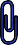 Jméno, příjmení / název zástupce pojistitele (získatele): Vlasta Kramatová Zaměstnanec pojistiteleZískatelské číslo: 19713Telefonní číslo: +420 602 578 340E-mail:	vkramatova@koop.czDigitálně podepsal Vlasta Kramatová Datum: 2024.01.15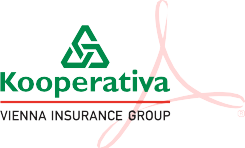 14:56:41 +01'00'Mgr. Jan Mařík, Ph.D.Digitálně podepsal Mgr. Jan Mařík, Ph.D. Datum: 2024.01.1612:14:09 +01'00'....................................................................................................	....................................................................................................Podpis zástupce pojistitele (získatele)	Podpis pojistníka